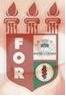 PLANILHA PARA CADASTROS DE LIVROS  BIBLIOTECA MARIA APARECIDA POURCHET CAMPOS        Classificação:       615.371                                  Código:	4373  Cutter:         L732a                                               Data: Turma 2022Autor(s):  Lima, Maria Regina de Amorim; Correia, Millena CavalcantiTitulo: ANÁLISE BIBLIOMÉTRICA DE PESQUISAS RELACIONADAS A HARMONIZAÇÃO OROFACIAL NA ODONTOLOGIAOrientador(a): prof. Diego Moura SoaresCoorientador(a): Edição:  1ª        Editora  Ed. Do Autor     Local:  Recife    Ano:  2022  Páginas:  29Notas:  TCC – 1ª Turma graduação - 2022